Societies Council Minutes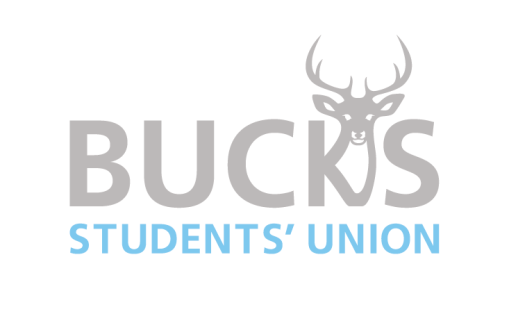 Date: 20.02.24Time:5.00pmLocation:S3.01 and Online1.01.1Present: Dan Lawrence, Kelly Willes, Jess Bradbury, Dylan Dua (DJ), Emily Thomas (Anime & Cosplay), Chole Hayes (Musical Theatre; LGBTQ+), Chioma Stephen (Christian Union), Deborah Koumah (Christian Union), Peter Ashiagbor (Business & Law; BNU Chess), Ellie Willmott (Roller-skating), Zachary Worship (Roller-skating), Isabel Waugh (Boxing; Blades), Alfie Vince (Blades), Marissa Leyden (Musical Theatre), Daniel Charlton (Psychology), Wren Sell (BTaG), Dee Whyte (Musical Theatre), Bethany Jackson (Musical Theatre; Psychology), William Yates (Mooting)1.2In attendance: Sarah Nawaz1.3Apologies for Absence: Catherine Lymer1.4Absent without apologies: MEETING KEPT SHORT DUE TO DL PARTICIPATING IN 24 HOUR SPORT-A-THON2.024 Hour Sport-a-thonDLIs currently taking place in the events hallEntry is £3 which is for the whole event and once you have received your stamp you can come and go as you wishPlease come and support whenever you can.Event finishes at 4pm tomorrow and he will be there for the whole time.3.0Nominations Nominations have now closed for committee members as well as other roles across the SUVoting opens 4th March until the 8th of MarchIf you have put yourself forward for committee member, you need to make sure you vote for yourselfPlease also vote in the other elections including for the Sabb officer roles.Voting can be done online but for the Sabb officer roles there is the option to vote via paper ballot.You can only vote either online or via paper ballot but cannot do both, if this is done the vote will be voided.Reminder that the general election will be taking place this year. Students need to ensure they are registered to vote and if they want more information to speak to Brandon Tester (President).4.0VarsityTakes place 10th and 13th MarchPlease come along and support your fellow studentsA lot of organisation has gone into the event so it would be good to see society members come and offer their supportTickets are £15 and includes a t-shirt, entry to the evening event, transport – sign up is on the What’s On page.This year there will be a designated quiet zone where beats used to beThe night before Varsity, music society will be holding a takeover so please come along.5.0Union AwardsOpportunity to win Society of the Year, Committee Member of the Year.But can only win if you nominate yourselvesSo far not many nominations have been receivedNominating can be done on the websiteThere are several categories to nominate in including for any staff members you feel deserve an awardWhen nominating, ensure that as much detail as to why you feel that person deserves the award.Nominations close at the end of March.6.0AccreditationSocieties are struggling to get their accreditations doneIf there is anything you want to do, speak to DLGaining accreditation has been made easier this yearSocieties don’t seem to be doing their Green accreditationTomorrow there will replanting taking place in the Venue garden, you are welcome to come along.7.0VolunteeringKWMembers are not logging their hoursStaff know members are doing the volunteering but are not logging themPlease see KW and DL to check which members have not logged their hours so they can be chased up8.0Any Other Business/Society UpdatesMusical Theatre are holding a RAG fundraiser tomorrow. This will be a Smurf hunt, with members dressing as Smurfs and hiding around the university with the aim to try and find them. Entry is £1.There will be a talent showcase after easter with courses from the Arts and Performance school showcasing what they have been working on this year. Tickets will be £5 and it will take place in the events hall.Society Awards – JB is currently looking at possible dates with the Venue and will update once more information is known.Reminder for societies to keep going and if they need any help to come and speak to staff.9.0Date and time of subsequent meetings: Tuesday 7th May 2024 at 5.00pm, Room S3.01 and Online